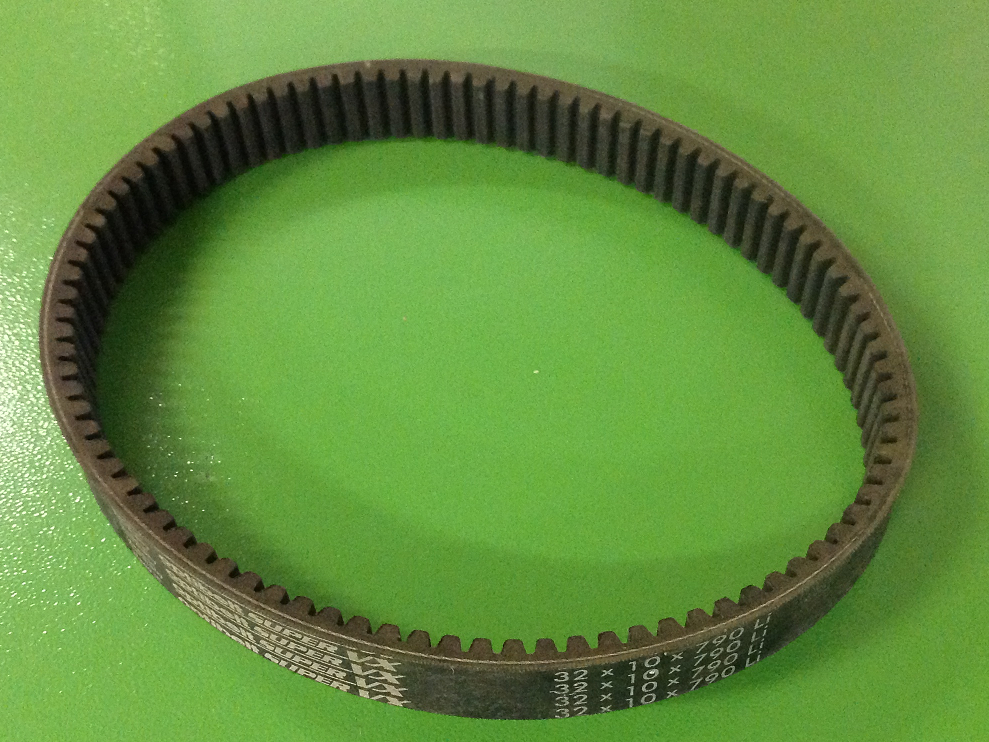 Код из 1САртикулНаименование/ Бренд/ПоставщикТехнические характеристикиГабаритыД*Ш*В,ммМасса,грМатериалМесто установки/НазначениеF0029322Ремень вариаторный 32*10*790 LiРазмер 32*10*790ПолиуретанF0029322Optibelt Super VXРазмер 32*10*790ПолиуретанF0029322Размер 32*10*790Полиуретан